Repartición:       Nombre del Jefe:      Teléfono:      *Los permisos especiales, deben ser autorizados por Secretaría General.Firma: _______________________________INSTRUCCIONES PARA SOLICITAR PERMISOS EN SISTEMA EXP. ELECTRÓNICO “APIA”Ingresar los datos solicitados en el formulario Solicitud de Permisos al Sistema de Exp. Electrónico “Apia”.Enviar el formulario escaneado por mail a mesadeayudaapia@utu.edu.uy. Verificar el acceso en el Sistema Exp. Electrónico “Apia”: vaya a https://codicen.expediente.red.uy/Apia/ o puede encontrar un enlace directo dentro de la página institucional de la DGETP, en la opción “Funcionarios”, ingresando a “Expediente Electrónico”, e ingrese su usuario y contraseña.Por más información comunicarse al 2413 2251 Mesa de Ayuda - Apia.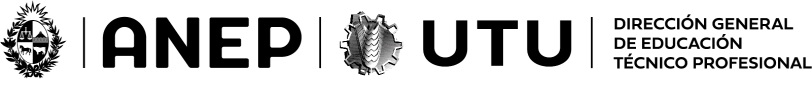 SOLICITUD DE PERMISOS ALSISTEMA EXP. ELECTRÓNICO “APIA” Alta Permisos Baja Permisos Rol Consulta Rol Tramitador Rol Jefe Permisos complementariosNombre CompletoRepartición/es al trabajarDocumento de identidadPermisos al rolAltaBajaPoder Acordonar expedientes.Agregar Documentación física al expediente.Poder devolver expedientes.Modificar actuación antes de enviar expediente.Realizar pases masivos.Deshacer pase individual y masivo.AltaBajaVer expedientes radicados en oficinas que estén bajo su jerarquía.Ver expedientes en archivo.Cambiar prioridad de un expediente: Trámite urgente o normal.Ver y trabajar expedientes confidenciales.